                  LIJEČNIČKA/LJEKARSKA KOMORA HNŽ/K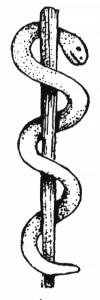      MEDICAL CHAMBER OF HERZEGOVINA – NERETVA CANTON                     88000 MOSTAR, Ul.Dr. BARIŠE SMOLJANA br. 4Broj: 43/14Mostar, 04.04.2014 godina                               SVIM ZDRAVSTVENIM USTANOVAMA HNK/ŽPredmet: POZIV ZA STRUČNO PREDAVANJEFarmaceutska kompanija „ BOSNALIJEK„ organizuje/organizira stručno predavanje sa slijedećim temama i predavačima:Pravilan izbor SSRI u liječenju depresivnih poremećaja sa komorbiditetom, prof. dr. Abdulah Kučukalić, KCU Sarajevo     -   Značaj smjernica u liječenju hipertenzije, Doc. dr. sci Diana Zelenika                       Sveučilišna klinička bolnicaStručno predavanje će se održati 10.04.2014 godine u Hotelu „ ERO“  u Mostaru sa početkom u 18:00 sati.Registracija učesnika vršit će se u periodu od 17:30 – 18:00 sati istoga dana.Stručno predavanje  je organizovano/organizirano  u saradnji/suradnji  sa Liječničkom/Ljekarskom Komorom HNŽ/K, a bodovanje je izvršeno prema Pravilniku o stručnom usavršavanju Komore . Svi učesnici će dobiti odgovarajuće certifikate.Molimo vas da dopis dostavite svim odjelima u vašoj ustanovi.S poštovanjem,                               Za:      Predsjednika Liječničke/Ljekarske Komore HNŽ/K                                                     Prim.dr.sci.med. Braco Hajdarević                                                                        Sekretar/tajnik Komore                                                            ____________________                                                                         Dipl.iur. Tanja Klarić  Tel/fax:+387(0)36 319 853   e mail : Predsjednik: prim. dr.sci.med. Braco Hajdarević, mob :  061 142 838 Podpredsjednik : prim.dr. Darko Knežević , mob : 063 311 399Račun kod Raiffeisen Bank d.d. BiH, filijala Mostar  1610200045190070IDB: 4227528550001; Sudski broj : Tt-O-945/06; 2 – 294